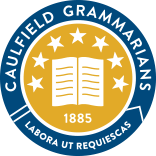 Caulfield Grammarians APSOC Calendar 2020DateEventVenueTime4th  AprilJamieson – 5kmScotch College, Hawthorn2:30pm 25th  AprilChurchill Park Handicap – 6/12km	Churchill Park, Rowville2:30pm2nd  MayDyson Relay – 3.8kmThe Tan2:30pm 16th MayOrchard Handicap – 10kmAlbert Park2:30pm30th MayWise Findlay- 5/10/21.1Westerfolds Park, Templestowe2:30pm6th JuneMcPhail – 8kmYarra Bend Park, Fairfield9:30am20th JuneAlan Hooley Relay – 2 x 3.3kmNorton’s Park, Wantirna South2:30pm4th JulyLodge Handicap – 8/16kmSt Kevin’s Boatshed, Burnley2:30pm18th JulyWilliamson - 5kmHaileybury College, Berwick2:30pm1st AugustBrighton-by-the-Sea Handicap – 9kmGreen Point, Brighton2:30pm15th AugustHare & Hounds -8kmCGS Wheelers Hill, Wheelers Hill2:30pm12th SeptemberCooke-McClelland – 8kmXavier Burke Hall, Kew1:30pm 